О проведении акции «Чистый четверг»Санитарная очистка и благоустройство территории школы после  зимнего периода (собрали палочки, ветки, бумажки и т.д.).Очистка территории, закрепленной за каждым классом, от мусора и грязи.Реализация проекта «Мы за чистоту на стадионе».Акция «Чистый двор – счастливое детство» (уборка детских площадок).Уборка прибордюрной  части тротуаров и школьного двора.Проведение мастер-класса по благоустройству  школьной клумбы «Красота из ничего».        Муниципальное бюджетное общеобразовательное  учреждение «Средняя  школа № 15» муниципального образования 
«Город Майкоп»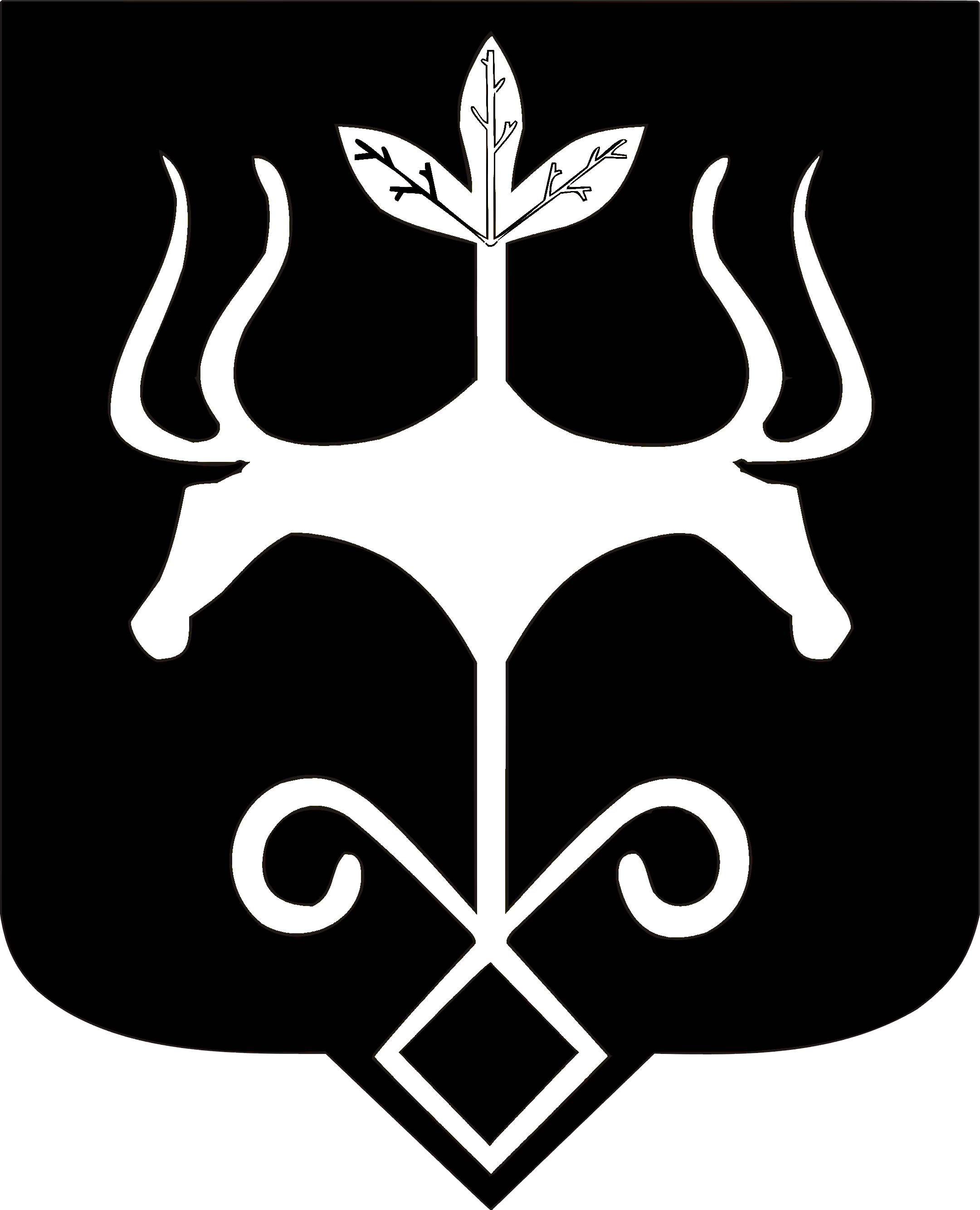 385007, Республика Адыгея, г. Майкоп, ул. Курганная 1,
тел. (8772) 56-38-34, E-mail: school15ra@mail.ruАдыгэ РеспубликэмкIэ муниципальнэ гъэпсыкIэ зиIэ
къалэу Мыекъуапэ гъэсэныгъэ зыщарагъэгъотырэ муниципальнэ бюджет учреждениеу «Гурыт  еджапIэу № 15»385007, къ. Мыекъуапэ, ур. Курганнэр, 1, 
тел. (8772) 56-38-34, E-mail: school15ra@mail.ru